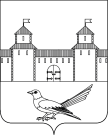 от 30.12.2015 № 872-п О присвоении почтового адреса  жилому помещению (квартире)Руководствуясь постановлением Правительства Российской Федерации от 19.11.2014г. №1221 «Об утверждении Правил присвоения, изменения и аннулирования адресов», решением Сорочинского городского Совета муниципального образования город Сорочинск Оренбургской области №375 от 30.01.2015г. «Об утверждении Положения о порядке присвоения, изменения и аннулирования адресов на территории муниципального образования город Сорочинск Оренбургской области», статьями 32, 35, 40  Устава муниципального образования Сорочинский городской округ Оренбургской области, выпиской из похозяйственной книги о наличии у гражданина права на квартиру от 15.12.2015г., кадастровым паспортом помещения от 24.07.2015г. №56/15-441581, кадастровым паспортом земельного участка от 24.07.2015г. №56/15-441573, свидетельством о праве собственности на землю №270 от 30.11.92г., договором от 03.02.1993г. и поданным заявлением (вх. № Пз-1478 от 17.12.2015 года), администрация Сорочинского городского округа постановляет:Присвоить жилому помещению (квартире) с кадастровым номером 56:30:0501001:429, расположенному на земельном участке с кадастровым номером 56:30:0501001:144, почтовый адрес: Российская Федерация, Оренбургская область, Сорочинский городской округ, с.Матвеевка, ул.Центральная, д. 50, кв. 2.Контроль за исполнением настоящего постановления возложить на  главного архитектора муниципального образования Сорочинский городской округ Оренбургской области – Крестьянова А.Ф.Настоящее постановление вступает в силу  с момента подписания и подлежит официальному опубликованию.Глава муниципального образованияСорочинский городской округ                                                   Т.П. Мелентьева	   Разослано: в дело, УАГиКС, заявителю, прокуратуре, Вагановой Е.В., ОУФМСАдминистрация Сорочинского городского округа Оренбургской областиП О С Т А Н О В Л Е Н И Е 